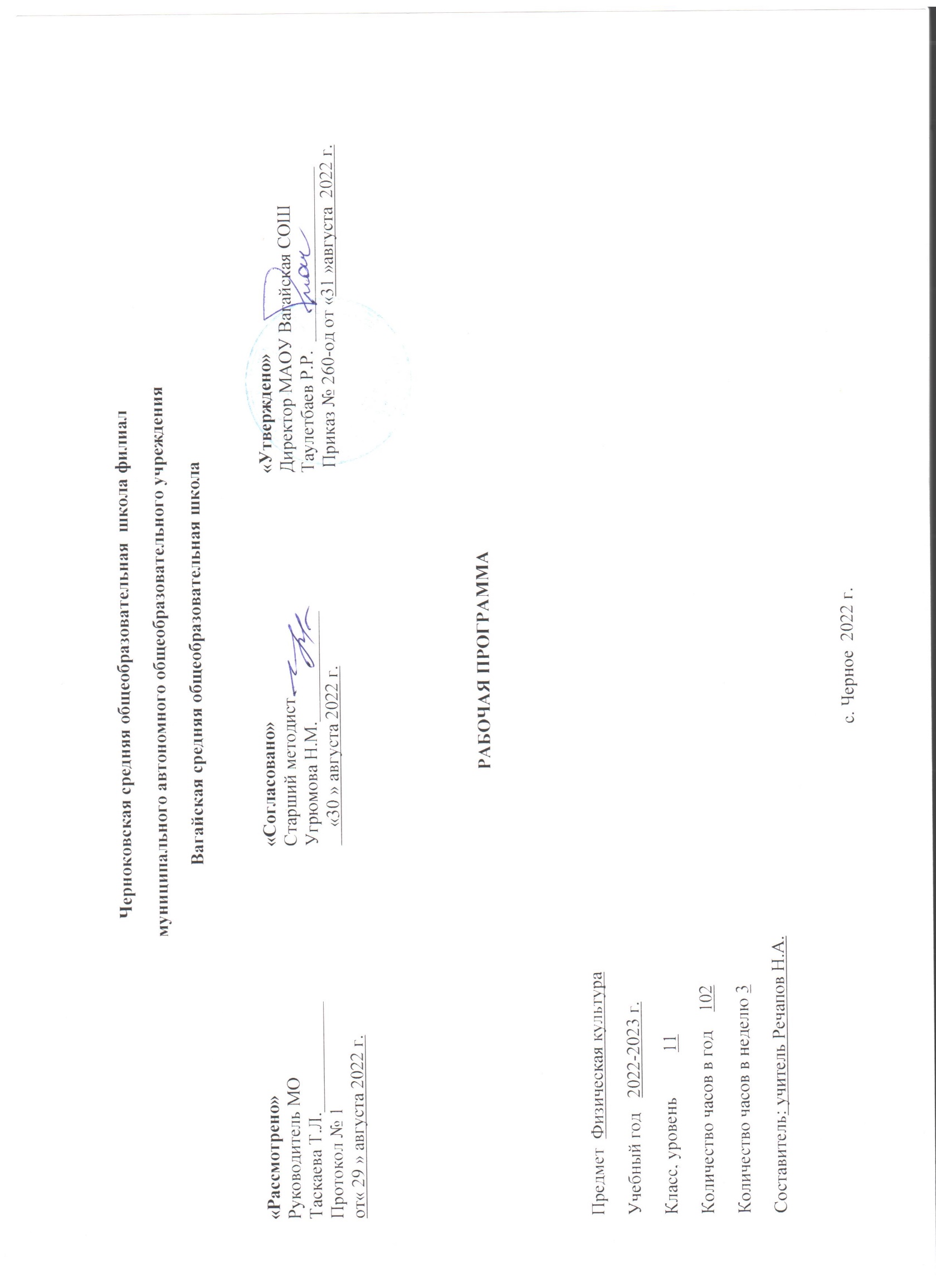 Изучение физической культуры на уровне среднего общего образования направлено на достижение следующих целей: развитие физических качеств и способностей, совершенствование функциональных возможностей организма, укрепление индивидуального здоровья; воспитание бережного отношения к собственному здоровью, потребности в занятиях физкультурно-оздоровительной и спортивно- оздоровительной деятельностью; овладение технологиями современных оздоровительных систем физического воспитания, обогащение индивидуального опыта занятий специально-прикладными физическими упражнениями и базовыми видами спорта; освоение системы знаний о занятиях физической культурой, их роли и значении в формировании здорового образа жизни и социальных ориентаций; приобретение компетентности в физкультурно-оздоровительной и спортивной деятельности, овладение навыками творческого сотрудничества в коллективных формах занятий физическими упражнениями.                                                                                     Общая характеристика учебного предмета:     Предметом обучения физической культуре в основной школе является двигательная активность человека с общеразвивающей направленностью. В процессе овладения этой деятельностью укрепляется здоровье, совершенствуются физические качества, осваиваются определённые двигательные действия, активно развиваются мышление, творчество и самостоятельность. Важнейшим требованием проведения современного урока по физической культуре является обеспечение дифференцированного и индивидуального подхода к учащимся с учётом состояния здоровья, пола, физического развития, двигательной подготовленности, особенностей развития психических свойств и качеств, соблюдения гигиенических норм. Первым шагом к успешному решению задачи по выбору правильной дозировки физических нагрузок на занятиях физическими упражнениями обучающихся является их распределение на три медицинские группы – основную, подготовительную и специальную. Распределение производится предварительно врачом-педиатром, подростковым врачом или терапевтом в конце учебного года. Для распределения в специальную медицинскую группу необходимо еще установление диагноза с обязательным учетом степени нарушений функций организма.  На основании совместного медико-педагогического заключения обучающийся распределяется в одну из медицинских групп.      К основной медицинской группе (I группа здоровья) относятся обучающиеся без отклонений в состоянии здоровья и физическом развитии, имеющие хорошее функциональное состояние и соответственную возрасту физическую подготовленность. Отнесенным к этой группе разрешаются занятия в полном объеме по учебной программе физического воспитания, подготовка и сдача тестов индивидуальной физической подготовленности.       К подготовительной медицинской группе (II группа здоровья) относятся практически здоровые обучающиеся, имеющие те или иные морфофункциональные отклонения или физически слабо подготовленные; входящие в группы риска по возникновению патологии или с хроническими заболеваниями. Отнесенным к этой группе здоровья разрешаются занятия по учебным программа физического воспитания при условии более постепенного освоения комплекса двигательных навыков и умений, особенно связанных с предъявлением к организму повышенных требований, более осторожной дозировки физической нагрузки и исключения противопоказанных движений.        Тестовые испытания и участие в спортивно-массовых мероприятиях разрешается лишь после дополнительного медицинского осмотра. К занятиям большинством видов спорта и участия в спортивных соревнованиях эти обучающиеся не допускаются.      Специальная медицинская группа делится на две: специальная «А» и специальная «Б». К специальной группе А (III группа здоровья) относятся обучающиеся с отчетливыми отклонениями в состоянии здоровья постоянного (хронические заболевания, врожденные пороки развития в стадии компенсации) или временного характера либо в физическом развитии, не мешающие выполнению обычной учебной или воспитательной работы, однако, требующие ограничения физических нагрузок. Отнесенным к этой группе разрешаются занятия оздоровительной физкультурой в образовательных учреждениях лишь по специальным программам (здоровье корригирующие и оздоровительные технологии), согласованным с органами здравоохранения и утвержденным директором, под руководством учителя физической культуры.                 Содержание учебного предмета «Физическая культура»Физическая культура и основы здорового образа жизни Современные оздоровительные системы физического воспитания, их роль в формировании здорового образа жизни, сохранении творческой активности и долголетия, предупреждении профессиональных заболеваний и вредных привычек, поддержании репродуктивной функции. Основы законодательства российской федерации в области физической культуры, спорта, туризма, охраны здоровья. Оздоровительные мероприятия по восстановлению организма и повышению работоспособности: гимнастика при занятиях умственной и физической деятельностью; сеансы аутотренинга, релаксации и самомассажа, банные процедуры. Особенности соревновательной деятельности в массовых видах спорта; индивидуальная подготовка и требования безопасности. Физкультурно-оздоровительная деятельность (с учетом медицинских показаний, уровня физического развития, физической подготовленности и климатических условий) Оздоровительные системы физического воспитания. Ритмическая гимнастика: индивидуально подобранные композиции из упражнений, выполняемых с разной амплитудой, траекторией, ритмом, темпом, пространственной точностью. Аэробика: индивидуально подобранные композиции из дыхательных, силовых и скоростно-силовых упражнений, комплексы упражнений на растяжение и напряжение мышц. Атлетическая гимнастика: индивидуально подобранные комплексы упражнений с дополнительным отягощением локального и избирательного воздействия на основные мышечные группы. Индивидуально-ориентированные здоровьесберегающие технологии: гимнастика при умственной и физической деятельности; комплексы упражнений адаптивной физической культуры; оздоровительные ходьба и бег. Спортивно-оздоровительная деятельность Подготовка к соревновательной деятельности и выполнению видов испытаний (тестов) и нормативов, предусмотренных Всероссийским физкультурно-спортивным комплексом «Готов к труду и обороне» (ГТО); совершенствование техники упражнений в индивидуально подобранных акробатических и гимнастических комбинациях (на спортивных снарядах); в беге на короткие, средние и длинные дистанции; прыжках в длину и высоту с разбега; передвижениях на лыжах; плавании; совершенствование технических приемов и командно-тактических действий в спортивных играх (баскетболе, волейболе, футболе, мини-футболе); технической и тактической подготовки в национальных видах спорта. Прикладная физическая подготовка Приемы защиты и самообороны из атлетических единоборств. Страховка. Полосы препятствий. Кросс по пересеченной местности с элементами спортивного ориентирования; передвижение различными способами с грузом на плечах по возвышающейся над землей опоре.  Учебно-тематический план Требования к уровню подготовки выпускников. В результате изучения физической культуры на базовом уровне ученик должен: знать/понимать: влияние оздоровительных систем физического воспитания на укрепление здоровья, профилактику профессиональных заболеваний и вредных привычек; способы контроля и оценки физического развития и физической подготовленности; правила и способы планирования системы индивидуальных занятий физическими упражнениями различной направленности; уметь: выполнять индивидуально подобранные комплексы оздоровительной и адаптивной (лечебной) физической культуры, композиции ритмической и аэробной гимнастики, комплексы упражнений атлетической гимнастики; выполнять простейшие приемы самомассажа и релаксации; преодолевать искусственные и естественные препятствия с использованием разнообразных способов передвижения; выполнять приемы защиты и самообороны, страховки и самостраховки; осуществлять творческое сотрудничество в коллективных формах занятий физической культурой; использовать приобретенные знания и умения в практической деятельности и повседневной жизни для: повышения работоспособности, укрепления и сохранения здоровья; подготовки к профессиональной деятельности и службе в Вооруженных Силах Российской Федерации; организации и проведения индивидуального, коллективного и семейного отдыха, участия в массовых спортивных соревнованиях; активной творческой жизнедеятельности, выбора и формирования здорового образа жизни; понимания взаимосвязи учебного предмета с особенностями профессий и профессиональной деятельности, в основе которых лежат знания по данному учебному предмету. № п/п Вид программного материала Количество часов (уроков) Количество часов (уроков) № п/п Вид программного материала КлассКласс№ п/п Вид программного материала 111 Базовая часть 751.1 Основы знаний о физической культуре , ГТОВ процессе уро каВ процессе уро ка1.2 Спортивные игры 161.3 Гимнастика с элементами акробатики 211.4 Легкая атлетика 231.5 Лыжная подготовка 182 Вариативная часть 242.1 Волейбол 24Итого 102